Bradfield Tennis Centre Coaching Team Member – LTA Level 3The Tennis Team and it’s valuesDue to the high demand for college tennis, Bradfield Tennis Centre are expanding their Coaching Team and are looking to recruit a Level 3 Tennis Coach who will add value and strength to an already strong and cohesive Coaching Team at our world class tennis facility.The Centre boasts three indoor Plexi – pave courts (as used at the Australian Open) and six floodlit Conica clay courts (as used at the WTA Porsche Open in Stuttgart & the NTC at Roehampton) Bradfield Tennis Centre is a multi – LTA Award winning Centre having won LTA Berkshire Club of the Year 2017 & 2018, LTA Berkshire and Regional Official of the Year 2020, LTA Berkshire Young Person of the Year 2018 & 2020, LTA Berkshire Performance Coach of the Year 2020 & 2021 and LTA Berkshire Competition of the Year 2018, 2019 & 2021The foundations for these successes are based upon the Team’s six pillars:StrengthOpenness to learningRespectProfessionalismWork ethicAmbitionThe successful applicant will need to share and add value to these pillars and the Team’s values, such as:A Player centred approachEnergy to work on new initiatives and coach players regardless of their age and playing abilityProfessionalism on and off court representative of the Tennis Centre and Bradfield CollegeOpen to learning from other team membersA Team centred approach with the ability to build on and take on new ideasSelf – improvement through CPD whether delivered in – house or externallyBe flexible as the job role may require the successful candidate to occasionally work unsociable HoursUse initiative and make decisions when working unsupervisedMust be a true tennis fanJob SummaryKey Responsibilities:Deliver coaching across the entire programme, Adults and JuniorsDeliver and develop the College co-curricular tennis programmeDelivery of Club, College group and Team coachingAssist the Tennis Development Officer with the running of LTA sanctioned competitions Attend weekly team meetings and organised CPD sessionsDelivery of College & Commercial 121 lessons Balance of average working week (hours are approximate)Person Specification:At least three years’ experience at Level 3 desirable but not essentialLTA Level 3 qualified Good IT background including knowledge of MS Office and OutlookGood understanding of sports video analysis and match chartingUKRSA (United Kingdom Racquet Stringers Association) certified stringer desirable however training can be providedCourt Supervisor or Basic Referees qualification an advantage but not necessary as training can be provided as part of the rolePrevious Experience:Worked with players at County level (desirable but not essential)Worked as part of a TeamExperience of providing players with tournament supportAt least 3 years working experience as a qualified LTA level 3 coach or higher (desirable) Worked in disability sport, training can be provided if notUsed to working weekends (The programme operates on a Monday to Saturday basis)Additional Benefits:Basic salary – guaranteed basic monthly income Subsidised Membership of Health ClubSubsidised Membership of Golf ClubMeal providedBabolat clothing contractBabolat or Head racket contractGuaranteed additional hours through 121 coaching to top up basic salaryContributory Company Pension SchemeHoliday entitlementSubsidised CPD – further developmentWork / Life Balance:We believe in supporting all team members with a healthy work life balance, each team member can expect one late start per week, an earlier finish during the week and on Saturday depending on tournaments and external events.All candidates are required to complete an application form.Closing Date:	25/07/2022Should you wish to discuss the position directly please call Damian Fuller, Director of Tennis: Tel: 0118 964 4566 / 07768508021 or email dfuller@bradfieldcollege.org.uk For a Job Description and an Application Form please email recruitment@bradfieldcollege.org.uk or contact the HR Department: Tel: 0118 964 4546The post-holder of this post may perform other related duties as negotiated to meet the on-going needs of the College, and due to the College continually evolving and progressing may be amended at any time, in conjunction with the post-holder, to allow for improvements to the levels of care and the protocols by which the College functions. You should refer to your individual responsibilities as defined in the Health & Safety Manual and ensure you are competent to implement them and agree to abide by them.  Your health, safety and welfare at work are protected by law.  Your employer has a duty to protect you and to keep you informed about health and safety.  You have a responsibility to look after yourself and others.  If there is a problem, you should discuss it with your employer or the College’s Health, Security & Safety Manager.Safeguarding 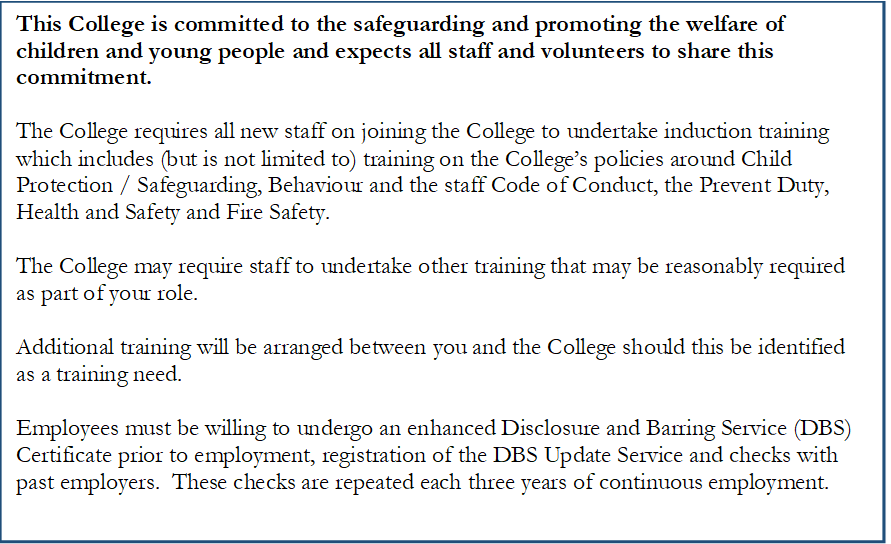 Disclosure and Barring Service, references and right to work in the UKAs Bradfield College is registered to ask ‘exempted questions’ under the Rehabilitation of Offenders Act 1974, successful applicants will be subject to the required and satisfactory DBS (Disclosure and Barring Service) clearances before the appointment is confirmed.  This post is also subject to receipt of written references which must be satisfactory to Bradfield College.Successful applicants will need to provide confirmation of permission to work in the UK. Please note that under the Immigration Asylum and Nationality Act 2006, Bradfield College has an obligation to ensure applicants have the right to work in the UK prior to commencement of employment (this is carried out at the interview stage; if applicants fail to produce the required genuine documents prior to commencement of work for the College, or if it is found that those documents do not meet the legal requirement, an offer of employment will be withdrawn).Job: Coaching Team Member – LTA Level 3 Salary: £30k - £34k pa OTE dependent on experienceHours: 40 Hrs per week – combination of on court, admin and individual lessonsReports to: Director of TennisLocation: Bradfield College Tennis Centre, Bradfield, Reading. Berkshire RG7 6BZ